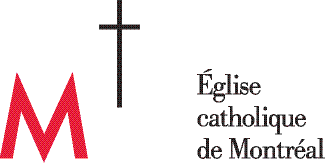 DIRECTRICE-DIRECTEUR DES COMMUNICATIONSRESPONSABLE DES RELATIONS AVEC LES MÉDIASÉGLISE CATHOLIQUE À MONTRÉALL’Église catholique à Montréal est à la recherche d’une personne qualifiée pour combler un poste cadre de directeur ou directrice des communications, responsable des relations avec les médias.Description sommaire du posteSous l’autorité de l’Archevêque, en lien avec les Vicaires généraux et en collaboration avec les différentes instances diocésaines : planifier, organiser, coordonner et évaluer l’ensemble des activités de communication du diocèse. Conseiller les autorités diocésaines dans la gestion d’enjeux et de communication sensibles. Assurer les relations avec les médias. Diriger et coordonner les activités du service des communications.Dans un esprit d’évangélisation missionnaire, conformément au plan pastoral diocésain, et tenant compte de sa fonction conseil, la personne recherchée sera responsable de la conception et de la mise en application du plan directeur de communication, en concertation avec les autres offices et services.Elle supervisera le personnel du service des communications dans une perspective d’amélioration et de développement des compétences et en conformité avec les valeurs privilégiées par l’Église catholique à Montréal. Elle exercera toute autre tâche connexe à la demande de l’Archevêque.ExigencesLa personne recherchée a une solide expérience de communication et une bonne maîtrise de la gestion de personnel. Elle performe particulièrement bien dans un contexte de changement et elle est réputée pour sa loyauté, son courage et sa patience. Elle travaille facilement en équipe et ne craint pas les défis.  Elle est bilingue.Les personnes intéressées peuvent envoyer leur curriculum vitae à:Archevêque de MontréalAtt. Mme Annie Dorais2000, rue Sherbrooke OuestMontréal (Québec)H3H 1G4adorais@diocesemontreal.org514 925 4300 poste 202Date limite de dépôt des candidatures : 16 juin 2017